別紙様式活　動　Ｐ　Ｒ　応　募　用　紙令和　　年　　月　　日　草加市長　あて　草加市子育て支援センターにおける活動ＰＲについて、次のとおり応募します。※選考結果は郵送で通知します。研修室は、午前９時～正午（準備・入室・退出・撤収含む）まで利用可能です。PR実施時間は、上記時間内であれば自由とします。利用希望月第１希望　　　　　　月第１希望　　　　　　月第２希望　　　　　　月第２希望　　　　　　月第２希望　　　　　　月第３希望　　　　　　月第３希望　　　　　　月団体名（子育て応援隊の活動名）連絡先（事務局との連絡用）担当者名：　　　　　　　　　　　　電話番号：住　　所：担当者名：　　　　　　　　　　　　電話番号：住　　所：担当者名：　　　　　　　　　　　　電話番号：住　　所：担当者名：　　　　　　　　　　　　電話番号：住　　所：担当者名：　　　　　　　　　　　　電話番号：住　　所：担当者名：　　　　　　　　　　　　電話番号：住　　所：担当者名：　　　　　　　　　　　　電話番号：住　　所：担当者名：　　　　　　　　　　　　電話番号：住　　所：イベント名イベント内容※ぼっくるんサイトや市ホームページに掲載します。なるべく具体的に記載をお願いします。当日のイベント実施内容を記載して下さい。タイムスケジュールは裏面に記載して下さい。※ぼっくるんサイトや市ホームページに掲載します。なるべく具体的に記載をお願いします。当日のイベント実施内容を記載して下さい。タイムスケジュールは裏面に記載して下さい。※ぼっくるんサイトや市ホームページに掲載します。なるべく具体的に記載をお願いします。当日のイベント実施内容を記載して下さい。タイムスケジュールは裏面に記載して下さい。※ぼっくるんサイトや市ホームページに掲載します。なるべく具体的に記載をお願いします。当日のイベント実施内容を記載して下さい。タイムスケジュールは裏面に記載して下さい。※ぼっくるんサイトや市ホームページに掲載します。なるべく具体的に記載をお願いします。当日のイベント実施内容を記載して下さい。タイムスケジュールは裏面に記載して下さい。※ぼっくるんサイトや市ホームページに掲載します。なるべく具体的に記載をお願いします。当日のイベント実施内容を記載して下さい。タイムスケジュールは裏面に記載して下さい。※ぼっくるんサイトや市ホームページに掲載します。なるべく具体的に記載をお願いします。当日のイベント実施内容を記載して下さい。タイムスケジュールは裏面に記載して下さい。PR実施時間：　　　　　　～　　　　　　：：　　　　　　～　　　　　　：：　　　　　　～　　　　　　：：　　　　　　～　　　　　　：：　　　　　　～　　　　　　：：　　　　　　～　　　　　　：：　　　　　　～　　　　　　：募集対象者※該当箇所に○をしてください・保護者のみ・親子（子の想定対象年齢：　歳～　歳）※該当箇所に○をしてください・保護者のみ・親子（子の想定対象年齢：　歳～　歳）※該当箇所に○をしてください・保護者のみ・親子（子の想定対象年齢：　歳～　歳）※該当箇所に○をしてください・保護者のみ・親子（子の想定対象年齢：　歳～　歳）募集人数※収容可能人数は親子最大10組まで、大人のみの参加イベントの場合は、イベント実施者を含めて最大22名までです。※収容可能人数は親子最大10組まで、大人のみの参加イベントの場合は、イベント実施者を含めて最大22名までです。参加申込連絡先（検索用ID等）※大小英数字の区別がつくように正確に記載をお願いします。電話：ﾒｰﾙ：FAX：LINE：Twitter：Facebook：Instagram：その他：電話：ﾒｰﾙ：FAX：LINE：Twitter：Facebook：Instagram：その他：電話：ﾒｰﾙ：FAX：LINE：Twitter：Facebook：Instagram：その他：電話：ﾒｰﾙ：FAX：LINE：Twitter：Facebook：Instagram：その他：電話：ﾒｰﾙ：FAX：LINE：Twitter：Facebook：Instagram：その他：電話：ﾒｰﾙ：FAX：LINE：Twitter：Facebook：Instagram：その他：電話：ﾒｰﾙ：FAX：LINE：Twitter：Facebook：Instagram：その他：申込受付期間※該当箇所に○をしてください開催前日までに申込　・　開催当日でも申込可　・　その他（　    　）※該当箇所に○をしてください開催前日までに申込　・　開催当日でも申込可　・　その他（　    　）※該当箇所に○をしてください開催前日までに申込　・　開催当日でも申込可　・　その他（　    　）※該当箇所に○をしてください開催前日までに申込　・　開催当日でも申込可　・　その他（　    　）※該当箇所に○をしてください開催前日までに申込　・　開催当日でも申込可　・　その他（　    　）※該当箇所に○をしてください開催前日までに申込　・　開催当日でも申込可　・　その他（　    　）※該当箇所に○をしてください開催前日までに申込　・　開催当日でも申込可　・　その他（　    　）費用の徴収（参加費の徴収不可）※該当箇所に○をしてください・なし・実費あり　　　　　　　　　　　　　　　円（例）材料費１組１００円※該当箇所に○をしてください・なし・実費あり　　　　　　　　　　　　　　　円（例）材料費１組１００円※該当箇所に○をしてください・なし・実費あり　　　　　　　　　　　　　　　円（例）材料費１組１００円※該当箇所に○をしてください・なし・実費あり　　　　　　　　　　　　　　　円（例）材料費１組１００円※該当箇所に○をしてください・なし・実費あり　　　　　　　　　　　　　　　円（例）材料費１組１００円※該当箇所に○をしてください・なし・実費あり　　　　　　　　　　　　　　　円（例）材料費１組１００円※該当箇所に○をしてください・なし・実費あり　　　　　　　　　　　　　　　円（例）材料費１組１００円使用備品（希望者のみ記入）備品名希望数希望数備品名備品名備品名希望数希望数希望数使用備品（希望者のみ記入）椅子ホワイトボード（１つまで）ホワイトボード（１つまで）ホワイトボード（１つまで）使用備品（希望者のみ記入）机マイク（１つまで）マイク（１つまで）マイク（１つまで）使用備品（希望者のみ記入）ラジカセ（１つまで）ジョイントマットジョイントマットジョイントマットタイムスケジュールタイムスケジュール午前９時００分午前９時３０分午前１０時００分午前１０時３０分午前１１時００分午前１１時３０分午後０時【問合せ】ぼっくるん事務局（草加市　こども未来部　こども政策課　こども政策係内）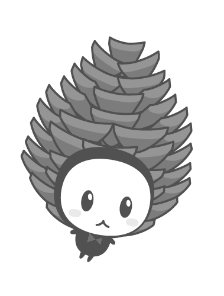 〒340-8550草加市高砂1丁目1番1号　電話：048-922-3492　　ＦＡＸ：048-922-3274Eメール：info@soka-bokkurun.com (ぼっくるん専用メールアドレス)受付時間：月～金曜日　午前8時30分～午後5時（祝日・年末年始を除く）